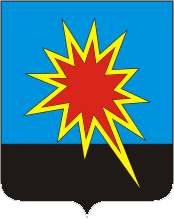 КЕМЕРОВСКАЯ ОБЛАСТЬ КАЛТАНСКИЙ ГОРОДСКОЙ ОКРУГ АДМИНИСТРАЦИЯ КАЛТАНСКОГО ГОРОДСКОГО ОКРУГАПОСТАНОВЛЕНИЕот 15.05.2019г.     № 136-пОб определении управляющей организации для управления многоквартирным домом, в отношении которого собственниками помещений не выбран способ управления таким домомВ соответствии с Федеральным законом от 06.10.2003 N 131-ФЗ "Об общих принципах организации местного самоуправления в Российской Федерации", Жилищным кодексом Российской Федерации, Постановлением Правительства Российской Федерации от 21.12.2018 № 1616 «Об утверждении Правил определения управляющей организации для управления многоквартирным домом, в отношении которого собственниками помещений в многоквартирном доме не выбран способ управления таким домом или выбранный способ управления не реализован, не определена управляющая организация, и о внесении изменений в некоторые акты Правительства Российской Федерации", Постановлением Правительства Российской Федерации от 03.04.2013 N 290 "О минимальном перечне услуг и работ, необходимых для обеспечения надлежащего содержания общего имущества в многоквартирном доме, и порядке их оказания и выполнения", в целях определения управляющей организации для управления многоквартирным домом, в отношении которого собственниками помещений не выбран способ управления таким домом в порядке, установленном Жилищным кодексом Российской Федерации, или выбранный способ управления не реализован, не определена управляющая организация, постановлением администрации Калтанского городского округа от 22.04.2019 №0111-п «Об определении перечня управляющих организаций для управления многоквартирным домом, в отношении которого собственниками помещений в многоквартирном доме не выбран способ управления таким домом или выбранный способ управления не реализован, не определена управляющая организация», на основании единственного поступившего заявления от МУП «УК ЖКХ» о включении в перечень управляющих организаций для управления многоквартирным домом, в отношении которого собственниками помещений в многоквартирном доме не выбран способ управления таким домом или выбранный способ управления не реализован, не определена управляющая организация:Утвердить перечень управляющих организаций для управления многоквартирным домом, в отношении которого собственниками помещений в многоквартирном доме не выбран способ управления таким домом или выбранный способ управления не реализован, не определена управляющая организация (Приложение №1).Определить МУП «УК ЖКХ» (Пивень М.А.) управляющей организацией многоквартирного жилого дома (далее – многоквартирный дом) в отношении которого собственниками помещений не выбран способ управления, находящегося по адресу: г. Калтан, пр. Мира,32, до определения результатов открытого конкурса по отбору управляющих организаций для управления многоквартирными домами в соответствии с Постановлением Правительства Российской Федерации от 06.02.2006 № 75 «О проведении органом местного самоуправления открытого конкурса по отбору управляющей организации для управления многоквартирным домом».3. Установить размер платы за содержание жилого помещения в размере 17,08 руб. за кв. метр, в соответствии с размером платы принятым  решением  Советом народных депутатов Калтанского городского округа от 28.06.2017 № 31-НПА "Об утверждении размера платы за содержание жилых помещений для собственников жилых помещений, не определившихся со способом управления многоквартирным домом, расположенных на территории муниципального образования  - Калтанский городской округ».4. Утвердить перечень обязательных работ по содержанию и текущему ремонту общего имущества в многоквартирном доме, в зависимости от конструктивных и технических параметров многоквартирного дома (Приложение №2).5. Директору Муниципального казенного учреждения «Управление по жизнеобеспечению Калтанского городского округа» (Комякову О.С.):5.1. Направить копию настоящего постановления в течение одного рабочего дня после даты его принятия в орган исполнительной власти субъекта Российской Федерации, осуществляющий региональный государственный жилищный надзор.5.2. Обеспечить в течение пяти рабочих дней после даты принятия настоящего постановления размещение его на информационных стендах, расположенных в подъездах многоквартирного дома по адресу: г. Калтан, пр. Мира,32.5.3. В течение одного рабочего дня после даты принятия настоящего постановления разместить его на официальном сайте государственной информационной системе жилищно-коммунального хозяйства (ГИС ЖКХ).5.4. Организовать проведение  открытого конкурса по отбору управляющей организации для управления многоквартирным домом.6. МУП «УК ЖКХ» (Пивень М.А.) в течение пяти рабочих дней после даты принятия настоящего постановления направить собственникам помещений многоквартирного дома проект договора и разместить сведения о его заключении на официальном сайте государственной информационной системе жилищно-коммунального хозяйства (ГИС ЖКХ).	7. Признать утратившим силу распоряжение администрации Калтанского городского округа от 01.04.2019г. №553-р «Об определении управляющей организации для управления многоквартирным домом, в отношении которого собственниками помещений не выбран способ управления таким домом».8. Начальнику отдела организационной и кадровой работы (Верещагина Т.А.) опубликовать настоящее постановление на официальном сайте администрации Калтанского городского округа.9. МАУ «Пресс-центр г. Калтан» (В.Н.Беспальчук) опубликовать настоящее постановление в газете «Калтанский вестник».10. Настоящее постановление вступает в силу с момента его опубликования. 11. Контроль за исполнением постановления возложить на первого заместителя главы Калтанского городского округа по ЖКХ Шайхелисламову Л.А.Глава Калтанскогогородского округа                                                                              И.Ф. ГолдиновПриложение  №1
к постановлению администрацииКалтанского городского округаот 15.05.2019г. № 136-п
Перечнь управляющих организаций для управления многоквартирным домом, в отношении которого собственниками помещений в многоквартирном доме не выбран способ управления таким домом или выбранный способ управления не реализован, не определена управляющая организация
 
Приложение №2к постановлению администрацииКалтанского городского округаот 15.05.2019г. № 136-пПеречень обязательных работ и услуг по содержанию и текущему ремонту общего имущества многоквартирного дома по адресу: г.Калтан, пр.мира дом 32 № п/пНаименование управляющей организации / ОГРНДата включения в переченьПримечание1МУП «УК ЖКХ»ОГРН 113422200048321.03.2019№ п/п№ п/п№ п/пВиды работ и услугПериодичностьПериодичностьГодовая плата                                         (руб.)Стоимость работ (услуг) в расчете на 1 кв.м. общей площади                                                     (  руб. в месяц)Работы, необходимые для надлежащего содержания несущих конструкций (фундаментов,стен, колонн, и столбов, перекрытий и покрытий, балок, лестниц, несущих элементов крыш) и ненесущих конструкций (перегородок, внутренней отделки, полов) многоквартирных домовРаботы, необходимые для надлежащего содержания несущих конструкций (фундаментов,стен, колонн, и столбов, перекрытий и покрытий, балок, лестниц, несущих элементов крыш) и ненесущих конструкций (перегородок, внутренней отделки, полов) многоквартирных домовРаботы, необходимые для надлежащего содержания несущих конструкций (фундаментов,стен, колонн, и столбов, перекрытий и покрытий, балок, лестниц, несущих элементов крыш) и ненесущих конструкций (перегородок, внутренней отделки, полов) многоквартирных домовРаботы, необходимые для надлежащего содержания несущих конструкций (фундаментов,стен, колонн, и столбов, перекрытий и покрытий, балок, лестниц, несущих элементов крыш) и ненесущих конструкций (перегородок, внутренней отделки, полов) многоквартирных домовРаботы, необходимые для надлежащего содержания несущих конструкций (фундаментов,стен, колонн, и столбов, перекрытий и покрытий, балок, лестниц, несущих элементов крыш) и ненесущих конструкций (перегородок, внутренней отделки, полов) многоквартирных домовРаботы, необходимые для надлежащего содержания несущих конструкций (фундаментов,стен, колонн, и столбов, перекрытий и покрытий, балок, лестниц, несущих элементов крыш) и ненесущих конструкций (перегородок, внутренней отделки, полов) многоквартирных домовРаботы, необходимые для надлежащего содержания несущих конструкций (фундаментов,стен, колонн, и столбов, перекрытий и покрытий, балок, лестниц, несущих элементов крыш) и ненесущих конструкций (перегородок, внутренней отделки, полов) многоквартирных домовРаботы, необходимые для надлежащего содержания несущих конструкций (фундаментов,стен, колонн, и столбов, перекрытий и покрытий, балок, лестниц, несущих элементов крыш) и ненесущих конструкций (перегородок, внутренней отделки, полов) многоквартирных домов1.1Работы, выполняемые в отношении фундаментовРаботы, выполняемые в отношении фундаментовРаботы, выполняемые в отношении фундаментовПо мере необходимости, но не реже 2-х раз в год0,011Осмотр территории вокруг здания, фундаментеОсмотр территории вокруг здания, фундаментеОсмотр территории вокруг здания, фундаментеОсмотр территории вокруг здания, фундаментеПо мере необходимости, но не реже 2-х раз в год0,0111.2Работы, выполняемые для надлежащего содержания стен многоквартирных домовРаботы, выполняемые для надлежащего содержания стен многоквартирных домовРаботы, выполняемые для надлежащего содержания стен многоквартирных домовпо мере необходимости, но не реже 2-х раз в год0,026осмотр стеносмотр стеносмотр стеносмотр стенпо мере необходимости, но не реже 2-х раз в год0,0261.3Работы, выполняемые в целях надлежащего содержания перекрытий и покрытий многоквартирных домовРаботы, выполняемые в целях надлежащего содержания перекрытий и покрытий многоквартирных домовРаботы, выполняемые в целях надлежащего содержания перекрытий и покрытий многоквартирных домовпо мере необходимости, но не реже 2-х раз в год0,0380,036железобетонные  перекрытияжелезобетонные  перекрытияжелезобетонные  перекрытияжелезобетонные  перекрытияпо мере необходимости, но не реже 2-х раз в год0,0380,036 железобетонные покрытия, полы железобетонные покрытия, полы железобетонные покрытия, полы железобетонные покрытия, полыпо мере необходимости, но не реже 2-х раз в год0,0380,0361.4Работы, выполняемые в целях надлежащего содержания крыш многоквартирных домовРаботы, выполняемые в целях надлежащего содержания крыш многоквартирных домовРаботы, выполняемые в целях надлежащего содержания крыш многоквартирных домовне требуется           -           -        -кроля из  штучных материалов (шиферные)кроля из  штучных материалов (шиферные)кроля из  штучных материалов (шиферные)0,046восстановление выходов на крышу в кирпичных домахвосстановление выходов на крышу в кирпичных домахвосстановление выходов на крышу в кирпичных домах0,028восстановление систем водоотводавосстановление систем водоотводавосстановление систем водоотвода2,408сбрасывание снега с крыш, сбивание сосулексбрасывание снега с крыш, сбивание сосулексбрасывание снега с крыш, сбивание сосулек0,2831.5Работы, выполняемые в целях надлежащего содержания лестниц многоквартирных домовРаботы, выполняемые в целях надлежащего содержания лестниц многоквартирных домовРаботы, выполняемые в целях надлежащего содержания лестниц многоквартирных домовзаделка отбитых местзаделка отбитых местзаделка отбитых мест0,0031.6Работы, выполняемые в целях надлежащего содержания фасадов многоквартирных домовРаботы, выполняемые в целях надлежащего содержания фасадов многоквартирных домовРаботы, выполняемые в целях надлежащего содержания фасадов многоквартирных домовОсмотр фасадовОсмотр фасадовОсмотр фасадов0,0261.7Работы, выполняемые в целях надлежащего содержания перегородок в многоквартирных домахРаботы, выполняемые в целях надлежащего содержания перегородок в многоквартирных домахРаботы, выполняемые в целях надлежащего содержания перегородок в многоквартирных домахосмотр перегородокосмотр перегородокосмотр перегородок0,0261.8Работы, выполняемые в целях надлежащего содержания внутренней отделки многоквартирных домов. Работы, выполняемые в целях надлежащего содержания внутренней отделки многоквартирных домов. Работы, выполняемые в целях надлежащего содержания внутренней отделки многоквартирных домов. осмотр внутренней отделки стеносмотр внутренней отделки стеносмотр внутренней отделки стен0,1131.9Работы, выполняемые в целях надлежащего содержания оконных и дверных заполнений, относящихся к общему имуществу в многоквартирном домеРаботы, выполняемые в целях надлежащего содержания оконных и дверных заполнений, относящихся к общему имуществу в многоквартирном домеРаботы, выполняемые в целях надлежащего содержания оконных и дверных заполнений, относящихся к общему имуществу в многоквартирном домесмена створок оконных переплетов узких одинарных коробоксмена створок оконных переплетов узких одинарных коробоксмена створок оконных переплетов узких одинарных коробок0,129смена створок  оконных переплетов широких составных коробоксмена створок  оконных переплетов широких составных коробоксмена створок  оконных переплетов широких составных коробок0,249установка дверей и заслонок в проемах подвальных и чердачных помещенийустановка дверей и заслонок в проемах подвальных и чердачных помещенийустановка дверей и заслонок в проемах подвальных и чердачных помещений0,098смена пружинысмена пружинысмена пружины0,003смена ручки двернойсмена ручки двернойсмена ручки дверной0,001смена ручки оконнойсмена ручки оконнойсмена ручки оконной0,007смена оконных петель при двух сменяемых петлях в створкесмена оконных петель при двух сменяемых петлях в створкесмена оконных петель при двух сменяемых петлях в створке0,001смена дверных петель при двух сменяемых петлях в полотнесмена дверных петель при двух сменяемых петлях в полотнесмена дверных петель при двух сменяемых петлях в полотне0,002II. Работы, необходимые для надлежащего содержания оборудования и систем инженерно – технического обеспечения, входящих в состав общего имущества многоквартирного домаII. Работы, необходимые для надлежащего содержания оборудования и систем инженерно – технического обеспечения, входящих в состав общего имущества многоквартирного домаII. Работы, необходимые для надлежащего содержания оборудования и систем инженерно – технического обеспечения, входящих в состав общего имущества многоквартирного домаII. Работы, необходимые для надлежащего содержания оборудования и систем инженерно – технического обеспечения, входящих в состав общего имущества многоквартирного домаII. Работы, необходимые для надлежащего содержания оборудования и систем инженерно – технического обеспечения, входящих в состав общего имущества многоквартирного домаII. Работы, необходимые для надлежащего содержания оборудования и систем инженерно – технического обеспечения, входящих в состав общего имущества многоквартирного домаII. Работы, необходимые для надлежащего содержания оборудования и систем инженерно – технического обеспечения, входящих в состав общего имущества многоквартирного домаII. Работы, необходимые для надлежащего содержания оборудования и систем инженерно – технического обеспечения, входящих в состав общего имущества многоквартирного дома2.12.1Работы, выполняемые в целях надлежащего содержания систем вентиляции и дымоудаления многоквартирных домовРаботы, выполняемые в целях надлежащего содержания систем вентиляции и дымоудаления многоквартирных домовпроведение технических осмотров и устранение незначительных неисправностей в системе вентиляциипроведение технических осмотров и устранение незначительных неисправностей в системе вентиляции0,1102.2.2.2.Общие работы, выполняемые для надлежащего содержания систем водоснабжения и водоотведения в многоквартирных домахОбщие работы, выполняемые для надлежащего содержания систем водоснабжения и водоотведения в многоквартирных домахосмотры водопровода, канализации и горячего водоснабженияосмотры водопровода, канализации и горячего водоснабжения0,834прочистка канализационного лежакапрочистка канализационного лежака0,0742.32.3Работы выполняемые для надлежащего содержания теплоснабжения (отопление, горячее водоснабжение)Работы выполняемые для надлежащего содержания теплоснабжения (отопление, горячее водоснабжение)осмотры внутриквартирных устройств системы центрального отопленияосмотры внутриквартирных устройств системы центрального отопления0,282осмотры устройства системы центрального отопления в чердачных и подвальных помещенияхосмотры устройства системы центрального отопления в чердачных и подвальных помещениях0,042регулировка и наладка отоплениярегулировка и наладка отопления0,0782.4.2.4.Работы, выполняемые в целях надлежащего содержания электрооборудования в многоквартирном домеРаботы, выполняемые в целях надлежащего содержания электрооборудования в многоквартирном домеосмотр электросети, арматуры, электрооборудование на лестничных клеткахосмотр электросети, арматуры, электрооборудование на лестничных клетках0,016проверка изоляции электропроводки и ее укреплениепроверка изоляции электропроводки и ее укрепление0,251замеры сопротивления изоляции проводовзамеры сопротивления изоляции проводов0,1602.5.2.5.Работы, выполняемые в целях надлежащего содержания систем внутридомового газового оборудования в многоквартирном домеРаботы, выполняемые в целях надлежащего содержания систем внутридомового газового оборудования в многоквартирном доме-IIIIIIРаботы и услуги по содержанию иного общего имущества в многоквартирном домеРаботы и услуги по содержанию иного общего имущества в многоквартирном домеРаботы и услуги по содержанию иного общего имущества в многоквартирном домеРаботы и услуги по содержанию иного общего имущества в многоквартирном домеРаботы и услуги по содержанию иного общего имущества в многоквартирном домеРаботы и услуги по содержанию иного общего имущества в многоквартирном доме3.1.3.1.Работы по содержанию помещений, входящих в состав общего имущества в многоквартирном домеРаботы по содержанию помещений, входящих в состав общего имущества в многоквартирном домеподметание лестничных площадок и маршей, полов кабин с предварительным их увлажнением с применением моющего средстваподметание лестничных площадок и маршей, полов кабин с предварительным их увлажнением с применением моющего средства2,742мытье лестничных площадок, маршей и полов с периодической сменой воды или моющего растворамытье лестничных площадок, маршей и полов с периодической сменой воды или моющего раствора2,879протирка пыли с колпаков светильников, подоконников в помещениях общего пользованияпротирка пыли с колпаков светильников, подоконников в помещениях общего пользования0,031мытье и протирка дверей  и окон в помещениях общего пользования, включая двери с применением мыламытье и протирка дверей  и окон в помещениях общего пользования, включая двери с применением мыла0,0193.2.3.2.Работы по содержанию земельного участка, на котором расположен многоквартирный дом, с элементами озеленения и благоустройства, иными объектами, предназначенными для обслуживания и эксплуатации этого дома, в холодный период годаРаботы по содержанию земельного участка, на котором расположен многоквартирный дом, с элементами озеленения и благоустройства, иными объектами, предназначенными для обслуживания и эксплуатации этого дома, в холодный период годасдвижка и подметание снега при отсутствии снегопадасдвижка и подметание снега при отсутствии снегопада0,030сдвижка и подметание  снега при  снегопаде с усовершенствованным покрытиемсдвижка и подметание  снега при  снегопаде с усовершенствованным покрытием0,132ликвидация наледи до 2смликвидация наледи до 2см0,4243.3.3.3.Работы по содержанию придомовой территории в теплый период годаРаботы по содержанию придомовой территории в теплый период годаподметание земельного участка в летний периодподметание земельного участка в летний период0,041уборка мусора с газонауборка мусора с газона0,001уборка урн от мусора и мусорных контейнеровуборка урн от мусора и мусорных контейнеров0,004стрижка газоновстрижка газонов0,786подрезка деревьев и кустовподрезка деревьев и кустов0,305текущий ремонт ограждений газонатекущий ремонт ограждений газона1,032ремонт газоновремонт газонов0,271ремонт цветниковремонт цветников0,2673.43.4Устранение аварии и выполнение заявок населенияУстранение аварии и выполнение заявок населения2,7323.53.5тариф на содержание 1м2 общей площади жилья в месяц (НДС не придусмотрен)тариф на содержание 1м2 общей площади жилья в месяц (НДС не придусмотрен)17,08